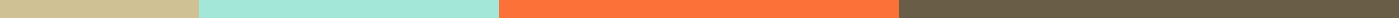 Chef Evaluation Form Template Free─Chef's Full Name: _________________________________________Date: ____________________________________________________Reviewer: ________________________________________________Key Competencies:Preparation SkillsCooking TechniqueFlavor and CreativityPlating and PresentationEfficiencyCompliance with Food SafetyEvaluation Scale: 1 (Needs Improvement) to 5 (Outstanding)
General Comments:
Reviewer's Signature: __________________________ Date: _________________CompetencyRatingFeedbackPreparation Skills☐1 ☐2 ☐3 ☐4 ☐5__________________________Cooking Technique☐1 ☐2 ☐3 ☐4 ☐5__________________________Flavor and Creativity☐1 ☐2 ☐3 ☐4 ☐5__________________________Plating and Presentation☐1 ☐2 ☐3 ☐4 ☐5__________________________Efficiency☐1 ☐2 ☐3 ☐4 ☐5__________________________Food Safety Compliance☐1 ☐2 ☐3 ☐4 ☐5__________________________